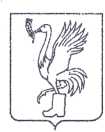 СОВЕТ ДЕПУТАТОВТАЛДОМСКОГО ГОРОДСКОГО ОКРУГА МОСКОВСКОЙ ОБЛАСТИ141900, г. Талдом, пл. К. Маркса, 12                                                          тел. 8-(49620)-6-35-61; т/ф 8-(49620)-3-33-29 Р Е Ш Е Н И Еот __25 ноября____  2021 г.                                                      №  76┌                                                      ┐  Об утверждении Порядка поощрения муниципальной управленческой команды Талдомского городского округа, ответственной за достижение Московской областью значений (уровней) показателей, утвержденных Указом Президента Российской Федерации от 04.02.2021года № 68 «Об оценке эффективности деятельности     высших должностных лиц (руководителей высших исполнительных органов государственной власти) субъектов Российской Федерации и деятельности органов исполнительной власти субъектов Российской Федерации»В соответствии с Федеральным законом от 06.10.2003 № 131-ФЗ «Об общих принципах организации местного самоуправления в Российской Федерации», на основании Устава Талдомского городского округа Московской области, Совет депутатов Талдомского городского округа Московской области РЕШИЛ:1.  Утвердить Порядок поощрения муниципальной управленческой команды Талдомского городского округа Московской области, ответственной за достижение Московской областью значений (уровней) показателей, утвержденных Указом Президента Российской Федерации от 04.02.2021 № 68 «Об оценке эффективности деятельности высших должностных лиц (руководителей высших исполнительных органов государственной власти) субъектов Российской Федерации и деятельности органов исполнительной власти субъектов Российской Федерации» (приложение).2.  Опубликовать настоящее решение в общественно-политической газете «Заря» и разместить на официальном сайте Талдомского городского округа Московской области в информационно-телекоммуникационной сети Интернет.           3. Контроль за исполнением настоящего положения возложить на председателя Совета депутатов Талдомского городского округа Аникеева М.И.Председатель Совета депутатов Талдомского городского округа                                                                           М.И. Аникеев Глава Талдомского городского округа                                                               Ю.В. КрупенинПриложение к решению Совета депутатовТалдомского городского округа Московской областиот 25 ноября № 76 ПОРЯДОКпоощрения муниципальной управленческой команды Талдомского городского округа Московской области, ответственной за достижение Московской областью значений (уровней) показателей, утвержденных Указом Президента Российской Федерации от 4.02.2021 года № 68 «Об оценке эффективности деятельности высших должностных лиц (руководителей высших исполнительных органов государственной власти) субъектов Российской Федерации и деятельности органов исполнительной власти субъектов Российской Федерации»1. Настоящий Порядок разработан для обеспечения расходования иных межбюджетных трансфертов, выделяемых из бюджета Московской области бюджетам муниципальных образований Московской области в целях поощрения муниципальных управленческих команд за достижение Московской областью значений (уровней) показателей, утвержденных Указом Президента Российской Федерации от 4.02.2021 № 68 «Об оценке эффективности деятельности высших должностных лиц (руководителей высших исполнительных органов государственной власти) субъектов Российской Федерации и деятельности органов исполнительной власти субъектов Российской Федерации».2. Под муниципальной управленческой командой Талдомского городского округа Московской области понимается группа должностных лиц, замещающих муниципальные должности или должности муниципальной службы, работников органов местного самоуправления, не являющихся муниципальными служащими, деятельность которых способствовала достижению Московской областью значений (уровней) показателей эффективности деятельности.3. Поощрение муниципальной управленческой команды осуществляется в виде премии должностным лицам из состава муниципальной управленческой команды.4. При принятии решения о премировании должностных лиц из состава муниципальной управленческой команды учитывается выполнение должностных обязанностей или управление в сферах, связанных с достижением значений (уровней) показателей эффективности деятельности органов исполнительной власти Московской области и вклад должностного лица в достижение значений (уровней) показателей эффективности деятельности.5. Источником финансового обеспечения выплаты премий являются прочие дотации, предоставляемые из бюджета Московской области бюджету Талдомского городского округа Московской области в целях поощрения муниципальных управленческих команд за достижение показателей деятельности органов исполнительной власти Московской области.Указанные прочие дотации помимо выплаты премий могут направляться на уплату страховых взносов, начисляемых на суммы премий.6. Не допускается снижение иных выплат должностным лицам из состава муниципальной управленческой команды в связи с выплатой премии. 7. Выплата премий должна быть осуществлена не позднее 31 декабря текущего финансового года.8. В целях реализации настоящего Порядка принимаются правовые акты Администрации Талдомского городского округа Московской области, устанавливающие:персональный состав должностных лиц муниципальной управленческой команды;краткое указание достижений должностного лица из состава муниципальной управленческой команды, направленных на достижение показателей, указанных в пункте 4 настоящего Порядка;размер премий должностным лицам из состава муниципальной управленческой команды.